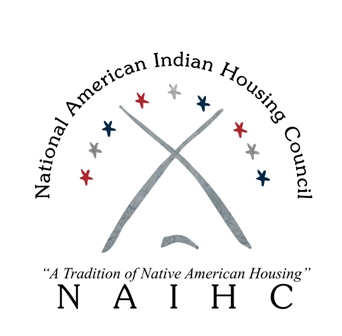 NAIHC 2020 Q4 Update (edited October 1, 2020)Update on Pending HUD GrantsFY 2020 Competitive Grant ($100M)NOFA has been released. Applications due December 10, 2020 NAIHC News:COVID Impacts, Trainings Moving OnlineCancelled Annual Convention; Legal Symposium moving to virtual only formatOn-site trainings and TA were postponed at first, and then rescheduled as mostly virtual sessionsConducting 1-3 Online Training sessions a week (in lieu of regional trainings) Leadership InstituteIn-person courses for this year have been canceledIndian Housing Management course is available online2nd course nearing completion: Online Pathways Homebuyer Education (This fall)Hopeful to produce 2-3 LI courses each year moving forward; Admissions and Occupancy is next to be developedNAIHC Rehab GrantNAIHC awarded grants to 20 tribes for Rehab of Senior-owned Work being done through the summer and fallOriginally, rehab work was to be done by December 31, but realize work periods may need to be extendedWorking with Wells Fargo on next round of grants, likely COVID relatedNAIHC Office in Washington, DCLargely teleworking, but NAIHC has moved office space within same building, now on 5th floorNAIHC Events:2020 Legal Symposium: December 8-9-10WILL BE COMPLETELY VIRTUAL on Tuesday-Wednesday-ThursdayRegistration and Information has gone out2021 Legislative Conference: Washington DCNAIHC does not currently expect to host its own event, partnering with NCAISchedule for in-person week of February 21-25Possibly moving to an online format as well2021 Annual Convention and Members Meeting: May 24-27, HawaiiBoard Meeting: Sunday May 23Other Meetings/Trainings:HUD Housing SummitAwaiting approval by HUDDates TBDHUD Regional Trainings: Check NAIHC’s website/calendar Adding new online trainings sessions every week	Legislative Updates:NAHASDA ReauthorizationHouse Bill: H.R. 5319Introduced in December 2019, 30+ bipartisan cosponsorsSitting at Financial Services Committee: Key obstacles are 30% rule language and Oklahoma Freedmen provisionsBill includes provisions impacting 184 court jurisdiction issues, USDA program improvements, homebuyer counseling grants eligibility, increased TDC allowances for energy efficient homes, and other small non-NAHASDA improvementsSenate Bill: S. 4090Introduced in June 2020, 9 bipartisan cosponsors first bipartisan reauthorization bill in Senate since NAHASDA expiredSitting at Senate Committee on Indian Affairs; The bill would reauthorize NAHASDA programs through 2031 and update several key provisions such as: creating an Assistant Secretary for Indian Housing at HUD; re-establishing a Drug Elimination program for tribal communities; consolidating environment review requirements; allowing student housing assistance; recognizing tribal sovereignty to govern maximum rent requirements; allowing tribal housing programs to access the IHS sanitation funding; make  tribes eligible for HUD Housing Counseling grants; make tribes eligible for HUD Homelessness Assistance grants; reauthorizing Native Hawaiian housing programs; and other updatesShould see a NAIHC advocacy push for more cosponsors in SeptemberHUD-VASH PASSED in Senate!Full Senate passed S. 257 in June 2019Identical House companion bill introduced in MayCurrently sitting at House Financial Services Committee, where key obstacle is 30% rule language and Oklahoma Freedmen issuesWill make a coordinated push with NCAI through these last few months of the yearContinuum of Care bill PASSED in HouseWould make tribes eligible for HUD’s Continuum of Care grantsBipartisan support in both House and SenateCurrently sitting at Senate Committee on Banking, Housing and Urban AffairsFY 2021 AppropriationsLevel funding through a Continuing Resolution that lasts until DecemberShould continue to maintain the $100M Competitive GrantAccess to Section 8 Voucher ProvisionsShould expect to see these in a House/Senate Democrat-led, “Broken Promises” bill, led by Representative Deb Haaland and Senator Warren, and based on recent U.S. Commission on Civil Rights reports detailing failure to uphold trust responsibilitiesHousing provisions will focus on full funding and access to section 8 vouchersWill work with bipartisan Senators on getting the provision into the next LIHTC billEach Congress, a “base” LIHTC bill gets introduced, and provisions often get passed through various acts. Key is to get into the base bill for considerationOverall reminders:Sign up for newsletter by email every two weeks for recent updatesLegislative CommitteeNext calls: October 1; November 5; December 3Encourage vendors, product and service providers serving Indian country to become exhibitors at NAIHC events and/or Associate Members!